Page:  1 of Page:  1 of 11111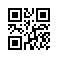 Page:  1 of Page:  1 of 11111Customer:Customer:Customer:Customer:Customer:Customer:Institute of Animal Physiology and Genetics AS CR, v.v.i.
Rumburská 89
277 21 LIBĚCHOV
CZECH REPUBLICInstitute of Animal Physiology and Genetics AS CR, v.v.i.
Rumburská 89
277 21 LIBĚCHOV
CZECH REPUBLICInstitute of Animal Physiology and Genetics AS CR, v.v.i.
Rumburská 89
277 21 LIBĚCHOV
CZECH REPUBLICInstitute of Animal Physiology and Genetics AS CR, v.v.i.
Rumburská 89
277 21 LIBĚCHOV
CZECH REPUBLICInstitute of Animal Physiology and Genetics AS CR, v.v.i.
Rumburská 89
277 21 LIBĚCHOV
CZECH REPUBLICInstitute of Animal Physiology and Genetics AS CR, v.v.i.
Rumburská 89
277 21 LIBĚCHOV
CZECH REPUBLICInstitute of Animal Physiology and Genetics AS CR, v.v.i.
Rumburská 89
277 21 LIBĚCHOV
CZECH REPUBLICInstitute of Animal Physiology and Genetics AS CR, v.v.i.
Rumburská 89
277 21 LIBĚCHOV
CZECH REPUBLICInstitute of Animal Physiology and Genetics AS CR, v.v.i.
Rumburská 89
277 21 LIBĚCHOV
CZECH REPUBLICInstitute of Animal Physiology and Genetics AS CR, v.v.i.
Rumburská 89
277 21 LIBĚCHOV
CZECH REPUBLICInstitute of Animal Physiology and Genetics AS CR, v.v.i.
Rumburská 89
277 21 LIBĚCHOV
CZECH REPUBLICInstitute of Animal Physiology and Genetics AS CR, v.v.i.
Rumburská 89
277 21 LIBĚCHOV
CZECH REPUBLICPID:PID:PID:PID:PID:UZFG2022-3959UZFG2022-3959UZFG2022-3959UZFG2022-3959UZFG2022-3959UZFG2022-3959UZFG2022-3959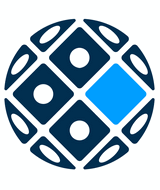 Institute of Animal Physiology and Genetics AS CR, v.v.i.
Rumburská 89
277 21 LIBĚCHOV
CZECH REPUBLICInstitute of Animal Physiology and Genetics AS CR, v.v.i.
Rumburská 89
277 21 LIBĚCHOV
CZECH REPUBLICInstitute of Animal Physiology and Genetics AS CR, v.v.i.
Rumburská 89
277 21 LIBĚCHOV
CZECH REPUBLICInstitute of Animal Physiology and Genetics AS CR, v.v.i.
Rumburská 89
277 21 LIBĚCHOV
CZECH REPUBLICInstitute of Animal Physiology and Genetics AS CR, v.v.i.
Rumburská 89
277 21 LIBĚCHOV
CZECH REPUBLICInstitute of Animal Physiology and Genetics AS CR, v.v.i.
Rumburská 89
277 21 LIBĚCHOV
CZECH REPUBLICInstitute of Animal Physiology and Genetics AS CR, v.v.i.
Rumburská 89
277 21 LIBĚCHOV
CZECH REPUBLICInstitute of Animal Physiology and Genetics AS CR, v.v.i.
Rumburská 89
277 21 LIBĚCHOV
CZECH REPUBLICInstitute of Animal Physiology and Genetics AS CR, v.v.i.
Rumburská 89
277 21 LIBĚCHOV
CZECH REPUBLICInstitute of Animal Physiology and Genetics AS CR, v.v.i.
Rumburská 89
277 21 LIBĚCHOV
CZECH REPUBLICInstitute of Animal Physiology and Genetics AS CR, v.v.i.
Rumburská 89
277 21 LIBĚCHOV
CZECH REPUBLICInstitute of Animal Physiology and Genetics AS CR, v.v.i.
Rumburská 89
277 21 LIBĚCHOV
CZECH REPUBLICContract:Contract:Contract:Contract:Contract:2210024422100244Institute of Animal Physiology and Genetics AS CR, v.v.i.
Rumburská 89
277 21 LIBĚCHOV
CZECH REPUBLICInstitute of Animal Physiology and Genetics AS CR, v.v.i.
Rumburská 89
277 21 LIBĚCHOV
CZECH REPUBLICInstitute of Animal Physiology and Genetics AS CR, v.v.i.
Rumburská 89
277 21 LIBĚCHOV
CZECH REPUBLICInstitute of Animal Physiology and Genetics AS CR, v.v.i.
Rumburská 89
277 21 LIBĚCHOV
CZECH REPUBLICInstitute of Animal Physiology and Genetics AS CR, v.v.i.
Rumburská 89
277 21 LIBĚCHOV
CZECH REPUBLICInstitute of Animal Physiology and Genetics AS CR, v.v.i.
Rumburská 89
277 21 LIBĚCHOV
CZECH REPUBLICInstitute of Animal Physiology and Genetics AS CR, v.v.i.
Rumburská 89
277 21 LIBĚCHOV
CZECH REPUBLICInstitute of Animal Physiology and Genetics AS CR, v.v.i.
Rumburská 89
277 21 LIBĚCHOV
CZECH REPUBLICInstitute of Animal Physiology and Genetics AS CR, v.v.i.
Rumburská 89
277 21 LIBĚCHOV
CZECH REPUBLICInstitute of Animal Physiology and Genetics AS CR, v.v.i.
Rumburská 89
277 21 LIBĚCHOV
CZECH REPUBLICInstitute of Animal Physiology and Genetics AS CR, v.v.i.
Rumburská 89
277 21 LIBĚCHOV
CZECH REPUBLICInstitute of Animal Physiology and Genetics AS CR, v.v.i.
Rumburská 89
277 21 LIBĚCHOV
CZECH REPUBLICContract:Contract:Contract:Contract:Contract:2210024422100244Institute of Animal Physiology and Genetics AS CR, v.v.i.
Rumburská 89
277 21 LIBĚCHOV
CZECH REPUBLICInstitute of Animal Physiology and Genetics AS CR, v.v.i.
Rumburská 89
277 21 LIBĚCHOV
CZECH REPUBLICInstitute of Animal Physiology and Genetics AS CR, v.v.i.
Rumburská 89
277 21 LIBĚCHOV
CZECH REPUBLICInstitute of Animal Physiology and Genetics AS CR, v.v.i.
Rumburská 89
277 21 LIBĚCHOV
CZECH REPUBLICInstitute of Animal Physiology and Genetics AS CR, v.v.i.
Rumburská 89
277 21 LIBĚCHOV
CZECH REPUBLICInstitute of Animal Physiology and Genetics AS CR, v.v.i.
Rumburská 89
277 21 LIBĚCHOV
CZECH REPUBLICInstitute of Animal Physiology and Genetics AS CR, v.v.i.
Rumburská 89
277 21 LIBĚCHOV
CZECH REPUBLICInstitute of Animal Physiology and Genetics AS CR, v.v.i.
Rumburská 89
277 21 LIBĚCHOV
CZECH REPUBLICInstitute of Animal Physiology and Genetics AS CR, v.v.i.
Rumburská 89
277 21 LIBĚCHOV
CZECH REPUBLICInstitute of Animal Physiology and Genetics AS CR, v.v.i.
Rumburská 89
277 21 LIBĚCHOV
CZECH REPUBLICInstitute of Animal Physiology and Genetics AS CR, v.v.i.
Rumburská 89
277 21 LIBĚCHOV
CZECH REPUBLICInstitute of Animal Physiology and Genetics AS CR, v.v.i.
Rumburská 89
277 21 LIBĚCHOV
CZECH REPUBLIC2210024422100244Institute of Animal Physiology and Genetics AS CR, v.v.i.
Rumburská 89
277 21 LIBĚCHOV
CZECH REPUBLICInstitute of Animal Physiology and Genetics AS CR, v.v.i.
Rumburská 89
277 21 LIBĚCHOV
CZECH REPUBLICInstitute of Animal Physiology and Genetics AS CR, v.v.i.
Rumburská 89
277 21 LIBĚCHOV
CZECH REPUBLICInstitute of Animal Physiology and Genetics AS CR, v.v.i.
Rumburská 89
277 21 LIBĚCHOV
CZECH REPUBLICInstitute of Animal Physiology and Genetics AS CR, v.v.i.
Rumburská 89
277 21 LIBĚCHOV
CZECH REPUBLICInstitute of Animal Physiology and Genetics AS CR, v.v.i.
Rumburská 89
277 21 LIBĚCHOV
CZECH REPUBLICInstitute of Animal Physiology and Genetics AS CR, v.v.i.
Rumburská 89
277 21 LIBĚCHOV
CZECH REPUBLICInstitute of Animal Physiology and Genetics AS CR, v.v.i.
Rumburská 89
277 21 LIBĚCHOV
CZECH REPUBLICInstitute of Animal Physiology and Genetics AS CR, v.v.i.
Rumburská 89
277 21 LIBĚCHOV
CZECH REPUBLICInstitute of Animal Physiology and Genetics AS CR, v.v.i.
Rumburská 89
277 21 LIBĚCHOV
CZECH REPUBLICInstitute of Animal Physiology and Genetics AS CR, v.v.i.
Rumburská 89
277 21 LIBĚCHOV
CZECH REPUBLICInstitute of Animal Physiology and Genetics AS CR, v.v.i.
Rumburská 89
277 21 LIBĚCHOV
CZECH REPUBLICAcc. No.:Acc. No.:Acc. No.:Acc. No.:Acc. No.:107-1999330287/0100107-1999330287/0100107-1999330287/0100107-1999330287/0100107-1999330287/0100107-1999330287/0100107-1999330287/01002210024422100244Institute of Animal Physiology and Genetics AS CR, v.v.i.
Rumburská 89
277 21 LIBĚCHOV
CZECH REPUBLICInstitute of Animal Physiology and Genetics AS CR, v.v.i.
Rumburská 89
277 21 LIBĚCHOV
CZECH REPUBLICInstitute of Animal Physiology and Genetics AS CR, v.v.i.
Rumburská 89
277 21 LIBĚCHOV
CZECH REPUBLICInstitute of Animal Physiology and Genetics AS CR, v.v.i.
Rumburská 89
277 21 LIBĚCHOV
CZECH REPUBLICInstitute of Animal Physiology and Genetics AS CR, v.v.i.
Rumburská 89
277 21 LIBĚCHOV
CZECH REPUBLICInstitute of Animal Physiology and Genetics AS CR, v.v.i.
Rumburská 89
277 21 LIBĚCHOV
CZECH REPUBLICInstitute of Animal Physiology and Genetics AS CR, v.v.i.
Rumburská 89
277 21 LIBĚCHOV
CZECH REPUBLICInstitute of Animal Physiology and Genetics AS CR, v.v.i.
Rumburská 89
277 21 LIBĚCHOV
CZECH REPUBLICInstitute of Animal Physiology and Genetics AS CR, v.v.i.
Rumburská 89
277 21 LIBĚCHOV
CZECH REPUBLICInstitute of Animal Physiology and Genetics AS CR, v.v.i.
Rumburská 89
277 21 LIBĚCHOV
CZECH REPUBLICInstitute of Animal Physiology and Genetics AS CR, v.v.i.
Rumburská 89
277 21 LIBĚCHOV
CZECH REPUBLICInstitute of Animal Physiology and Genetics AS CR, v.v.i.
Rumburská 89
277 21 LIBĚCHOV
CZECH REPUBLICBank:Bank:Bank:Bank:Bank:Komerční banka, a.s.Komerční banka, a.s.Komerční banka, a.s.Komerční banka, a.s.Komerční banka, a.s.Komerční banka, a.s.Komerční banka, a.s.2210024422100244Institute of Animal Physiology and Genetics AS CR, v.v.i.
Rumburská 89
277 21 LIBĚCHOV
CZECH REPUBLICInstitute of Animal Physiology and Genetics AS CR, v.v.i.
Rumburská 89
277 21 LIBĚCHOV
CZECH REPUBLICInstitute of Animal Physiology and Genetics AS CR, v.v.i.
Rumburská 89
277 21 LIBĚCHOV
CZECH REPUBLICInstitute of Animal Physiology and Genetics AS CR, v.v.i.
Rumburská 89
277 21 LIBĚCHOV
CZECH REPUBLICInstitute of Animal Physiology and Genetics AS CR, v.v.i.
Rumburská 89
277 21 LIBĚCHOV
CZECH REPUBLICInstitute of Animal Physiology and Genetics AS CR, v.v.i.
Rumburská 89
277 21 LIBĚCHOV
CZECH REPUBLICInstitute of Animal Physiology and Genetics AS CR, v.v.i.
Rumburská 89
277 21 LIBĚCHOV
CZECH REPUBLICInstitute of Animal Physiology and Genetics AS CR, v.v.i.
Rumburská 89
277 21 LIBĚCHOV
CZECH REPUBLICInstitute of Animal Physiology and Genetics AS CR, v.v.i.
Rumburská 89
277 21 LIBĚCHOV
CZECH REPUBLICInstitute of Animal Physiology and Genetics AS CR, v.v.i.
Rumburská 89
277 21 LIBĚCHOV
CZECH REPUBLICInstitute of Animal Physiology and Genetics AS CR, v.v.i.
Rumburská 89
277 21 LIBĚCHOV
CZECH REPUBLICInstitute of Animal Physiology and Genetics AS CR, v.v.i.
Rumburská 89
277 21 LIBĚCHOV
CZECH REPUBLIC22100244221002442210024422100244Supplier:Supplier:Supplier:Supplier:Supplier:Supplier:Supplier:2210024422100244VAT No.:VAT No.:VAT No.:CZ67985904CZ67985904CZ67985904CZ67985904Supplier:Supplier:Supplier:Supplier:Supplier:Supplier:Supplier:2210024422100244VAT No.:VAT No.:VAT No.:CZ67985904CZ67985904CZ67985904CZ67985904ID No.:ID No.:VAT No.:VAT No.:2210024422100244ID No.:ID No.:ID No.:67985904679859046798590467985904ID No.:ID No.:VAT No.:VAT No.:2210024422100244ID No.:ID No.:ID No.:679859046798590467985904679859042210024422100244ID No.:ID No.:ID No.:679859046798590467985904679859042210024422100244ID No.:ID No.:ID No.:6798590467985904679859046798590422100244221002442210024422100244Shipping address:Shipping address:Shipping address:Shipping address:Shipping address:Shipping address:221002442210024422100244221002442210024422100244Validity of order:Validity of order:Validity of order:Validity of order:Validity of order:Validity of order:Validity of order:Validity of order:31.12.202231.12.202231.12.202231.12.20222210024422100244Date of delivery:Date of delivery:Date of delivery:Date of delivery:Date of delivery:Date of delivery:Date of delivery:31.12.202231.12.202231.12.202231.12.2022Date of delivery:Date of delivery:Date of delivery:Date of delivery:Date of delivery:Date of delivery:Date of delivery:31.12.202231.12.202231.12.202231.12.2022Method of payment:Method of payment:Method of payment:Method of payment:Method of payment:Method of payment:Method of payment:Wire TransferWire TransferWire TransferWire TransferMethod of payment:Method of payment:Method of payment:Method of payment:Method of payment:Method of payment:Method of payment:Wire TransferWire TransferWire TransferWire TransferMethod of payment:Method of payment:Method of payment:Method of payment:Method of payment:Method of payment:Method of payment:Wire TransferWire TransferWire TransferWire TransferDate of payment:Date of payment:Date of payment:Date of payment:Date of payment:Date of payment:Date of payment:Dodejte:Dodejte:Dodejte:Dodejte:Dodejte:Dodejte:Dodejte:Dodejte:Dodejte:Dodejte:Dodejte:Dodejte:Dodejte:Dodejte:Dodejte:Dodejte:Dodejte:Dodejte:Dodejte:Dodejte:Dodejte:Dodejte:Dodejte:Dodejte:Dodejte:Dodejte:Dodejte:Dodejte:Vámi vystavená faktura bude způsobilá k úhradě pouze při uvedení čísla projektu, tj. "OPVVV 0460" v textu faktury. Prosíme o laskavé uvedení tohoto čísla a o potvrzení přijetí objednávky. Děkujeme.Vámi vystavená faktura bude způsobilá k úhradě pouze při uvedení čísla projektu, tj. "OPVVV 0460" v textu faktury. Prosíme o laskavé uvedení tohoto čísla a o potvrzení přijetí objednávky. Děkujeme.Vámi vystavená faktura bude způsobilá k úhradě pouze při uvedení čísla projektu, tj. "OPVVV 0460" v textu faktury. Prosíme o laskavé uvedení tohoto čísla a o potvrzení přijetí objednávky. Děkujeme.Vámi vystavená faktura bude způsobilá k úhradě pouze při uvedení čísla projektu, tj. "OPVVV 0460" v textu faktury. Prosíme o laskavé uvedení tohoto čísla a o potvrzení přijetí objednávky. Děkujeme.Vámi vystavená faktura bude způsobilá k úhradě pouze při uvedení čísla projektu, tj. "OPVVV 0460" v textu faktury. Prosíme o laskavé uvedení tohoto čísla a o potvrzení přijetí objednávky. Děkujeme.Vámi vystavená faktura bude způsobilá k úhradě pouze při uvedení čísla projektu, tj. "OPVVV 0460" v textu faktury. Prosíme o laskavé uvedení tohoto čísla a o potvrzení přijetí objednávky. Děkujeme.Vámi vystavená faktura bude způsobilá k úhradě pouze při uvedení čísla projektu, tj. "OPVVV 0460" v textu faktury. Prosíme o laskavé uvedení tohoto čísla a o potvrzení přijetí objednávky. Děkujeme.Vámi vystavená faktura bude způsobilá k úhradě pouze při uvedení čísla projektu, tj. "OPVVV 0460" v textu faktury. Prosíme o laskavé uvedení tohoto čísla a o potvrzení přijetí objednávky. Děkujeme.Vámi vystavená faktura bude způsobilá k úhradě pouze při uvedení čísla projektu, tj. "OPVVV 0460" v textu faktury. Prosíme o laskavé uvedení tohoto čísla a o potvrzení přijetí objednávky. Děkujeme.Vámi vystavená faktura bude způsobilá k úhradě pouze při uvedení čísla projektu, tj. "OPVVV 0460" v textu faktury. Prosíme o laskavé uvedení tohoto čísla a o potvrzení přijetí objednávky. Děkujeme.Vámi vystavená faktura bude způsobilá k úhradě pouze při uvedení čísla projektu, tj. "OPVVV 0460" v textu faktury. Prosíme o laskavé uvedení tohoto čísla a o potvrzení přijetí objednávky. Děkujeme.Vámi vystavená faktura bude způsobilá k úhradě pouze při uvedení čísla projektu, tj. "OPVVV 0460" v textu faktury. Prosíme o laskavé uvedení tohoto čísla a o potvrzení přijetí objednávky. Děkujeme.Vámi vystavená faktura bude způsobilá k úhradě pouze při uvedení čísla projektu, tj. "OPVVV 0460" v textu faktury. Prosíme o laskavé uvedení tohoto čísla a o potvrzení přijetí objednávky. Děkujeme.Vámi vystavená faktura bude způsobilá k úhradě pouze při uvedení čísla projektu, tj. "OPVVV 0460" v textu faktury. Prosíme o laskavé uvedení tohoto čísla a o potvrzení přijetí objednávky. Děkujeme.Vámi vystavená faktura bude způsobilá k úhradě pouze při uvedení čísla projektu, tj. "OPVVV 0460" v textu faktury. Prosíme o laskavé uvedení tohoto čísla a o potvrzení přijetí objednávky. Děkujeme.Vámi vystavená faktura bude způsobilá k úhradě pouze při uvedení čísla projektu, tj. "OPVVV 0460" v textu faktury. Prosíme o laskavé uvedení tohoto čísla a o potvrzení přijetí objednávky. Děkujeme.Vámi vystavená faktura bude způsobilá k úhradě pouze při uvedení čísla projektu, tj. "OPVVV 0460" v textu faktury. Prosíme o laskavé uvedení tohoto čísla a o potvrzení přijetí objednávky. Děkujeme.Vámi vystavená faktura bude způsobilá k úhradě pouze při uvedení čísla projektu, tj. "OPVVV 0460" v textu faktury. Prosíme o laskavé uvedení tohoto čísla a o potvrzení přijetí objednávky. Děkujeme.Vámi vystavená faktura bude způsobilá k úhradě pouze při uvedení čísla projektu, tj. "OPVVV 0460" v textu faktury. Prosíme o laskavé uvedení tohoto čísla a o potvrzení přijetí objednávky. Děkujeme.Vámi vystavená faktura bude způsobilá k úhradě pouze při uvedení čísla projektu, tj. "OPVVV 0460" v textu faktury. Prosíme o laskavé uvedení tohoto čísla a o potvrzení přijetí objednávky. Děkujeme.Vámi vystavená faktura bude způsobilá k úhradě pouze při uvedení čísla projektu, tj. "OPVVV 0460" v textu faktury. Prosíme o laskavé uvedení tohoto čísla a o potvrzení přijetí objednávky. Děkujeme.Vámi vystavená faktura bude způsobilá k úhradě pouze při uvedení čísla projektu, tj. "OPVVV 0460" v textu faktury. Prosíme o laskavé uvedení tohoto čísla a o potvrzení přijetí objednávky. Děkujeme.Vámi vystavená faktura bude způsobilá k úhradě pouze při uvedení čísla projektu, tj. "OPVVV 0460" v textu faktury. Prosíme o laskavé uvedení tohoto čísla a o potvrzení přijetí objednávky. Děkujeme.Vámi vystavená faktura bude způsobilá k úhradě pouze při uvedení čísla projektu, tj. "OPVVV 0460" v textu faktury. Prosíme o laskavé uvedení tohoto čísla a o potvrzení přijetí objednávky. Děkujeme.Vámi vystavená faktura bude způsobilá k úhradě pouze při uvedení čísla projektu, tj. "OPVVV 0460" v textu faktury. Prosíme o laskavé uvedení tohoto čísla a o potvrzení přijetí objednávky. Děkujeme.Vámi vystavená faktura bude způsobilá k úhradě pouze při uvedení čísla projektu, tj. "OPVVV 0460" v textu faktury. Prosíme o laskavé uvedení tohoto čísla a o potvrzení přijetí objednávky. Děkujeme.Vámi vystavená faktura bude způsobilá k úhradě pouze při uvedení čísla projektu, tj. "OPVVV 0460" v textu faktury. Prosíme o laskavé uvedení tohoto čísla a o potvrzení přijetí objednávky. Děkujeme.Vámi vystavená faktura bude způsobilá k úhradě pouze při uvedení čísla projektu, tj. "OPVVV 0460" v textu faktury. Prosíme o laskavé uvedení tohoto čísla a o potvrzení přijetí objednávky. Děkujeme.ItemItemItemItemItemItemItemItemItemItemItemItemItemItemItemItemItemItemItemItemItemItemItemItemItemItemItemItemReference numberReference numberReference numberReference numberReference numberQuantityQuantityQuantityUnitUnitUnitUnitUnitUnitUnit price excl. VATUnit price excl. VATUnit price excl. VATUnit price excl. VATUnit price excl. VATAmount excl. VATAmount excl. VATAmount excl. VATAmount excl. VATAmount excl. VATAmount excl. VATAmount excl. VATAmount excl. VATAmount excl. VATIllumina NovaSeq 6000 150 paired-end reads sequencing - S4 flowcell and Bench feeIllumina NovaSeq 6000 150 paired-end reads sequencing - S4 flowcell and Bench feeIllumina NovaSeq 6000 150 paired-end reads sequencing - S4 flowcell and Bench feeIllumina NovaSeq 6000 150 paired-end reads sequencing - S4 flowcell and Bench feeIllumina NovaSeq 6000 150 paired-end reads sequencing - S4 flowcell and Bench feeIllumina NovaSeq 6000 150 paired-end reads sequencing - S4 flowcell and Bench feeIllumina NovaSeq 6000 150 paired-end reads sequencing - S4 flowcell and Bench feeIllumina NovaSeq 6000 150 paired-end reads sequencing - S4 flowcell and Bench feeIllumina NovaSeq 6000 150 paired-end reads sequencing - S4 flowcell and Bench feeIllumina NovaSeq 6000 150 paired-end reads sequencing - S4 flowcell and Bench feeIllumina NovaSeq 6000 150 paired-end reads sequencing - S4 flowcell and Bench feeIllumina NovaSeq 6000 150 paired-end reads sequencing - S4 flowcell and Bench feeIllumina NovaSeq 6000 150 paired-end reads sequencing - S4 flowcell and Bench feeIllumina NovaSeq 6000 150 paired-end reads sequencing - S4 flowcell and Bench feeIllumina NovaSeq 6000 150 paired-end reads sequencing - S4 flowcell and Bench feeIllumina NovaSeq 6000 150 paired-end reads sequencing - S4 flowcell and Bench feeIllumina NovaSeq 6000 150 paired-end reads sequencing - S4 flowcell and Bench feeIllumina NovaSeq 6000 150 paired-end reads sequencing - S4 flowcell and Bench feeIllumina NovaSeq 6000 150 paired-end reads sequencing - S4 flowcell and Bench feeIllumina NovaSeq 6000 150 paired-end reads sequencing - S4 flowcell and Bench feeIllumina NovaSeq 6000 150 paired-end reads sequencing - S4 flowcell and Bench feeIllumina NovaSeq 6000 150 paired-end reads sequencing - S4 flowcell and Bench feeIllumina NovaSeq 6000 150 paired-end reads sequencing - S4 flowcell and Bench feeIllumina NovaSeq 6000 150 paired-end reads sequencing - S4 flowcell and Bench feeIllumina NovaSeq 6000 150 paired-end reads sequencing - S4 flowcell and Bench feeIllumina NovaSeq 6000 150 paired-end reads sequencing - S4 flowcell and Bench feeIllumina NovaSeq 6000 150 paired-end reads sequencing - S4 flowcell and Bench feeIllumina NovaSeq 6000 150 paired-end reads sequencing - S4 flowcell and Bench feeIllumina NovaSeq 6000 150 paired-end reads sequencing - S2 flowcell and Bench feeIllumina NovaSeq 6000 150 paired-end reads sequencing - S2 flowcell and Bench feeIllumina NovaSeq 6000 150 paired-end reads sequencing - S2 flowcell and Bench feeIllumina NovaSeq 6000 150 paired-end reads sequencing - S2 flowcell and Bench feeIllumina NovaSeq 6000 150 paired-end reads sequencing - S2 flowcell and Bench feeIllumina NovaSeq 6000 150 paired-end reads sequencing - S2 flowcell and Bench feeIllumina NovaSeq 6000 150 paired-end reads sequencing - S2 flowcell and Bench feeIllumina NovaSeq 6000 150 paired-end reads sequencing - S2 flowcell and Bench feeIllumina NovaSeq 6000 150 paired-end reads sequencing - S2 flowcell and Bench feeIllumina NovaSeq 6000 150 paired-end reads sequencing - S2 flowcell and Bench feeIllumina NovaSeq 6000 150 paired-end reads sequencing - S2 flowcell and Bench feeIllumina NovaSeq 6000 150 paired-end reads sequencing - S2 flowcell and Bench feeIllumina NovaSeq 6000 150 paired-end reads sequencing - S2 flowcell and Bench feeIllumina NovaSeq 6000 150 paired-end reads sequencing - S2 flowcell and Bench feeIllumina NovaSeq 6000 150 paired-end reads sequencing - S2 flowcell and Bench feeIllumina NovaSeq 6000 150 paired-end reads sequencing - S2 flowcell and Bench feeIllumina NovaSeq 6000 150 paired-end reads sequencing - S2 flowcell and Bench feeIllumina NovaSeq 6000 150 paired-end reads sequencing - S2 flowcell and Bench feeIllumina NovaSeq 6000 150 paired-end reads sequencing - S2 flowcell and Bench feeIllumina NovaSeq 6000 150 paired-end reads sequencing - S2 flowcell and Bench feeIllumina NovaSeq 6000 150 paired-end reads sequencing - S2 flowcell and Bench feeIllumina NovaSeq 6000 150 paired-end reads sequencing - S2 flowcell and Bench feeIllumina NovaSeq 6000 150 paired-end reads sequencing - S2 flowcell and Bench feeIllumina NovaSeq 6000 150 paired-end reads sequencing - S2 flowcell and Bench feeIllumina NovaSeq 6000 150 paired-end reads sequencing - S2 flowcell and Bench feeIllumina NovaSeq 6000 150 paired-end reads sequencing - S2 flowcell and Bench feeIllumina NovaSeq 6000 150 paired-end reads sequencing - S2 flowcell and Bench feeIllumina NovaSeq 6000 150 paired-end reads sequencing - S2 flowcell and Bench feeDate of issue:Date of issue:Date of issue:Date of issue:Date of issue:14.12.202214.12.202214.12.202214.12.202214.12.2022Issued:
Olivová Tereza
E-mail: olivova@iapg.cas.cz
                                                                      ...................
                                                                         Stamp, signatureIssued:
Olivová Tereza
E-mail: olivova@iapg.cas.cz
                                                                      ...................
                                                                         Stamp, signatureIssued:
Olivová Tereza
E-mail: olivova@iapg.cas.cz
                                                                      ...................
                                                                         Stamp, signatureIssued:
Olivová Tereza
E-mail: olivova@iapg.cas.cz
                                                                      ...................
                                                                         Stamp, signatureIssued:
Olivová Tereza
E-mail: olivova@iapg.cas.cz
                                                                      ...................
                                                                         Stamp, signatureIssued:
Olivová Tereza
E-mail: olivova@iapg.cas.cz
                                                                      ...................
                                                                         Stamp, signatureIssued:
Olivová Tereza
E-mail: olivova@iapg.cas.cz
                                                                      ...................
                                                                         Stamp, signatureIssued:
Olivová Tereza
E-mail: olivova@iapg.cas.cz
                                                                      ...................
                                                                         Stamp, signatureIssued:
Olivová Tereza
E-mail: olivova@iapg.cas.cz
                                                                      ...................
                                                                         Stamp, signatureIssued:
Olivová Tereza
E-mail: olivova@iapg.cas.cz
                                                                      ...................
                                                                         Stamp, signatureIssued:
Olivová Tereza
E-mail: olivova@iapg.cas.cz
                                                                      ...................
                                                                         Stamp, signatureIssued:
Olivová Tereza
E-mail: olivova@iapg.cas.cz
                                                                      ...................
                                                                         Stamp, signatureIssued:
Olivová Tereza
E-mail: olivova@iapg.cas.cz
                                                                      ...................
                                                                         Stamp, signatureIssued:
Olivová Tereza
E-mail: olivova@iapg.cas.cz
                                                                      ...................
                                                                         Stamp, signatureIssued:
Olivová Tereza
E-mail: olivova@iapg.cas.cz
                                                                      ...................
                                                                         Stamp, signatureIssued:
Olivová Tereza
E-mail: olivova@iapg.cas.cz
                                                                      ...................
                                                                         Stamp, signatureIssued:
Olivová Tereza
E-mail: olivova@iapg.cas.cz
                                                                      ...................
                                                                         Stamp, signatureIssued:
Olivová Tereza
E-mail: olivova@iapg.cas.cz
                                                                      ...................
                                                                         Stamp, signatureIssued:
Olivová Tereza
E-mail: olivova@iapg.cas.cz
                                                                      ...................
                                                                         Stamp, signatureIssued:
Olivová Tereza
E-mail: olivova@iapg.cas.cz
                                                                      ...................
                                                                         Stamp, signatureIssued:
Olivová Tereza
E-mail: olivova@iapg.cas.cz
                                                                      ...................
                                                                         Stamp, signatureIssued:
Olivová Tereza
E-mail: olivova@iapg.cas.cz
                                                                      ...................
                                                                         Stamp, signatureIssued:
Olivová Tereza
E-mail: olivova@iapg.cas.cz
                                                                      ...................
                                                                         Stamp, signatureIssued:
Olivová Tereza
E-mail: olivova@iapg.cas.cz
                                                                      ...................
                                                                         Stamp, signatureIssued:
Olivová Tereza
E-mail: olivova@iapg.cas.cz
                                                                      ...................
                                                                         Stamp, signatureIssued:
Olivová Tereza
E-mail: olivova@iapg.cas.cz
                                                                      ...................
                                                                         Stamp, signatureIssued:
Olivová Tereza
E-mail: olivova@iapg.cas.cz
                                                                      ...................
                                                                         Stamp, signatureIssued:
Olivová Tereza
E-mail: olivova@iapg.cas.cz
                                                                      ...................
                                                                         Stamp, signatureInternal data of customer : 811000 \ 120 \ 4604 OPVVV Kotlík \ 0400   Deník: 10 \ OPVVV Excelence neinvesticeInternal data of customer : 811000 \ 120 \ 4604 OPVVV Kotlík \ 0400   Deník: 10 \ OPVVV Excelence neinvesticeInternal data of customer : 811000 \ 120 \ 4604 OPVVV Kotlík \ 0400   Deník: 10 \ OPVVV Excelence neinvesticeInternal data of customer : 811000 \ 120 \ 4604 OPVVV Kotlík \ 0400   Deník: 10 \ OPVVV Excelence neinvesticeInternal data of customer : 811000 \ 120 \ 4604 OPVVV Kotlík \ 0400   Deník: 10 \ OPVVV Excelence neinvesticeInternal data of customer : 811000 \ 120 \ 4604 OPVVV Kotlík \ 0400   Deník: 10 \ OPVVV Excelence neinvesticeInternal data of customer : 811000 \ 120 \ 4604 OPVVV Kotlík \ 0400   Deník: 10 \ OPVVV Excelence neinvesticeInternal data of customer : 811000 \ 120 \ 4604 OPVVV Kotlík \ 0400   Deník: 10 \ OPVVV Excelence neinvesticeInternal data of customer : 811000 \ 120 \ 4604 OPVVV Kotlík \ 0400   Deník: 10 \ OPVVV Excelence neinvesticeInternal data of customer : 811000 \ 120 \ 4604 OPVVV Kotlík \ 0400   Deník: 10 \ OPVVV Excelence neinvesticeInternal data of customer : 811000 \ 120 \ 4604 OPVVV Kotlík \ 0400   Deník: 10 \ OPVVV Excelence neinvesticeInternal data of customer : 811000 \ 120 \ 4604 OPVVV Kotlík \ 0400   Deník: 10 \ OPVVV Excelence neinvesticeInternal data of customer : 811000 \ 120 \ 4604 OPVVV Kotlík \ 0400   Deník: 10 \ OPVVV Excelence neinvesticeInternal data of customer : 811000 \ 120 \ 4604 OPVVV Kotlík \ 0400   Deník: 10 \ OPVVV Excelence neinvesticeInternal data of customer : 811000 \ 120 \ 4604 OPVVV Kotlík \ 0400   Deník: 10 \ OPVVV Excelence neinvesticeInternal data of customer : 811000 \ 120 \ 4604 OPVVV Kotlík \ 0400   Deník: 10 \ OPVVV Excelence neinvesticeInternal data of customer : 811000 \ 120 \ 4604 OPVVV Kotlík \ 0400   Deník: 10 \ OPVVV Excelence neinvesticeInternal data of customer : 811000 \ 120 \ 4604 OPVVV Kotlík \ 0400   Deník: 10 \ OPVVV Excelence neinvesticeInternal data of customer : 811000 \ 120 \ 4604 OPVVV Kotlík \ 0400   Deník: 10 \ OPVVV Excelence neinvesticeInternal data of customer : 811000 \ 120 \ 4604 OPVVV Kotlík \ 0400   Deník: 10 \ OPVVV Excelence neinvesticeInternal data of customer : 811000 \ 120 \ 4604 OPVVV Kotlík \ 0400   Deník: 10 \ OPVVV Excelence neinvesticeInternal data of customer : 811000 \ 120 \ 4604 OPVVV Kotlík \ 0400   Deník: 10 \ OPVVV Excelence neinvesticeInternal data of customer : 811000 \ 120 \ 4604 OPVVV Kotlík \ 0400   Deník: 10 \ OPVVV Excelence neinvesticeInternal data of customer : 811000 \ 120 \ 4604 OPVVV Kotlík \ 0400   Deník: 10 \ OPVVV Excelence neinvesticeInternal data of customer : 811000 \ 120 \ 4604 OPVVV Kotlík \ 0400   Deník: 10 \ OPVVV Excelence neinvesticeInternal data of customer : 811000 \ 120 \ 4604 OPVVV Kotlík \ 0400   Deník: 10 \ OPVVV Excelence neinvesticeInternal data of customer : 811000 \ 120 \ 4604 OPVVV Kotlík \ 0400   Deník: 10 \ OPVVV Excelence neinvesticeInternal data of customer : 811000 \ 120 \ 4604 OPVVV Kotlík \ 0400   Deník: 10 \ OPVVV Excelence neinvestice